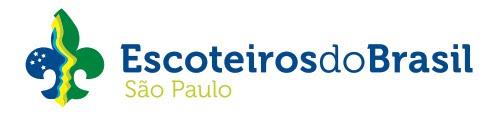 _____(local)____, XX de XXX de 201X.À Coordenação do evento, Eu, ____(nome do escotista)___, Registro escoteiro XXXX-X, na qualidade de voluntário(a) responsável pelo(a) jovem ________ do Grupo Escoteiro _______ XXX/SP, venho por meio deste comunicar e informar que não poderei acompanhar o(a) jovem ______(nome do jovem)____, Registro escoteiro ZZZZ-Z,  ao CATAr de Jovens 2018 - a ser realizado em Sorocaba/SP nos dias 26 e 27 de maio de 2018.Assim posto, para que não ocorra ônus ao(à) jovem, comunico que este(a) estará sob a responsabilidade do(a) escotista ________(nome do escotista que ficará responsável)____, Registro escoteiro YYYY-Y, associado(a) do Grupo Escoteiro __________ YYY/SP.Grato(a).__________________________________Assinatura do escotista do Grupo Escoteiro do jovem___________________________________Diretor Presidente do Grupo Escoteiro do Jovem__________________________________Assinatura do escotista do Grupo Escoteiro que acompanhará o jovem